  				Komunikat 20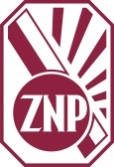 Wyjazdy wakacyjne 2021r.  dla Członków ZNP  Oddziału w Żorach z RodzinamiAUGUSTÓW Wyjazd - 18 lipca w godz. wieczornych  - powrót - 25 lipca w godz. porannych – 50 os.Wyjazd - 25 lipca w godz. wieczornych  – powrót - 1 sierpnia w godz. porannych – 50 os. Ubezpieczenie podczas wycieczki i przejazd nocny autokarem w obie strony oraz przejazdy organizowanych wycieczek  – pokryte zostaną przez Zarząd Oddziału ZNP 
w Żorach.Cena 760 zł  (bez  zniżki związkowej) obejmuje:- 6 pełnych dni pobytu z 5 noclegami w Kompleksie Hotelowym Logos – ZNP Augustów- wyżywienie: HB -  6 śniadań i  6 obiadokolacjiPrzy indywidualnym opłacaniu pobytu w Recepcji Hotelu Logos Augustów Członkowie ZNP otrzymają 100 zł zniżki z Zarządu Głównego ZNP  za pobyt dłuższy niż 3 dni lub 15 % zniżki ( w zależności co będzie korzystniejsze);Dodatkowo Członkowie ZNP w Żorach otrzymają w Biurze ZNP w  Żorach po powrocie i okazaniu faktury pobytowej w Hotelu 100 zł (od Zarządu Oddziału ZNP 
w  Żorach - wg nowych przyjętych zasad  preferencyjnych  dla Członków ZNP)   W programie, podczas pobytu,  zaplanowano zorganizowanie wycieczek objazdowych po Ziemi Augustowskiej i Suwalszczyźnie spośród przedstawionych poniżej:
przejażdżki Wigierską Kolejką Wąskotorową z imprezą przy ognisku - poczęstunek regionalny degustacja serów i lokalnych trunków w  Wiżajnach,rejs statkiem Żeglugi Augustowskiej do Studzienicznej i z powrotem,wyjazd do Studzienicznej - Sanktuarium Maryjne,rejs po Kanale Augustowskim jako unikatowym, w skali europejskiej, dziele budownictwa wodnego z pierwszej połowy XIX wieku,zwiedzanie Muzeum Kanału Augustowskiego, zwiedzanie AugustowaSejny – miasto mniejszości litewskiej na kresach ze sławną barokową Bazyliką pod wezwaniem Nawiedzenia Najświętszej Marii Panny, gdzie w bocznej kaplicy znajduje się bezcenny zabytek ruchomy – tzw. Madonna Szafkowa,- Synagoga Puńsk:- Muzeum Regionalne oraz skansenWigry - wieś z zespołem klasztornym kamedułów położonym malowniczo 
na wzgórzu nad jeziorem Wigry z XVII wieku, Suwałki -  miasto złożone w XVII przez kamedułów, położone nad rzeką Czarną Hańczą, najbardziej wysunięte na północy wschód miasto w Polsce, w Suwałkach urodziła się i spędziła dzieciństwo Maria Konopnicka,punkt widokowy w Smolnikach,Trójstyk Graniczny – Polska, Litwa i Rosja, Wiżajny – gmina rozsławiona dzięki produkcji serów podpuszczkowych będących produktem tradycyjnym z aspiracjami na rejestrację w Unijnych Certyfikatach Jakościowych, Supraśl - Klasztor Męski Zwiastowania Najświętszej Marii Panny - budowla łączy 
w sobie elementy stylu bizantyjskiego i gotyckiego, jest niezwykle ciekawym przykładem obronnej architektury sakralnej XVI w.,Muzeum Ikon w Supraślu – jest częścią Pałacu Archimandrytów, dysponuje jedną 
z najbogatszych w Polsce kolekcji ikon z XVIII, XIX i XX wieku,Bohonik: - meczet z II poł. XIX w,  drewniana  budowla  ,  zabytek kultury narodowej,- mizar – największy, istniejący od trzech wieków i nadal czynny cmentarz muzułmański w Polsce;Sokółka: - rynek miejski z rozplanowaniem ulic z XVI-XVII w.,- muzeum Ziemi Sokólskiej,  w którym znajduje się  stała wystawa poświęcona osadnictwu tatarskiemu i dziejom Sokólszczyzny,Tykocin: - synagoga, druga co do wielkości, najstarsza synagoga w Polsce, zbudowana w XVII wieku, murowany budynek wzniesiony na planie kwadratu w stylu barokowym 
z licznymi elementami późnorenesansowymi,- Kościół Trójcy Przenajświętszej barokowy kościół oraz zespół klasztorny pomisjonarski fundacji Jana  Klemensa  Branickiego z XVIII wieku, - Plac Stefana Czarnieckiego w Tykocinie to dawny Nowy Rynek, Choroszcza - Muzeum Wnętrz Pałacowych  mieści  się  w dawnej letniej  rezydencji Pałacu Branickich, posiada stałą ekspozycję wnętrz pałacowych z  XVIII i XIX wieku,Ciechanowiec - Skansen w Ciechanowcu to część Muzeum Rolnictwa im. ks. Kluka, siedziba skansenu mieści się w uroczym dworku obok muzealnego pałacu, na terenie skansenu znajduje się ponad 40 zabytkowych obiektów z pogranicza Podlasia 
i Mazowsza, zobaczyć tu można tradycyjne chaty, stodoły, obory, spichlerze, kuźnię, wiatrak koźlak, gajówkę czy dworek myśliwski,Wigierski Park Narodowy,Muzeum Wigier w Starym Folwarku, Klasztor Pokamedulski w Wigrach,Suwalski Park Krajobrazowy,Cisowa Góra,  Smolniki (w tym punkt widokowy „Pan Tadeusz”), Turtul – punkt widokowy i zabytkowy młyn wodny,Wypad do Gołdapi: - pijalnia wód mineralnych i leczniczych „Zdrój”, - Park Zdrojowy nad jeziorem Gołdap, tężnie, - Piękna Góra – całoroczna krzesełkowa kolej linowa, unikatowa kawiarnia obrotowa na szczycie,- Stańczyki – zabytkowe wiadukty kolejowe,Bilety wstępu do zwiedzanych obiektów pokrywają uczestnicy we własnym zakresie.Szczegółową propozycję  planu pobytu i wybranych atrakcji wraz z cenami biletów wstępu  prześlemy po uzgodnieniach w późniejszym terminie. Zapisy chętnych wraz z podaniem danych do ubezpieczenia (imię, nazwisko, nr telefonu, PESEL) prosimy kierować do 31 maja  pod adres:  zoryznp@gmail.com W razie pytań prosimy o kontakt telefoniczny-  725 292 807Potwierdzeniem rezerwacji miejsca na przejazd  autokarem  będzie przyjmowana wpłata 200 zł tylko gotówką  w biurze ZNP w Żorach po wcześniejszym telefonicznym umówieniu się –  do dnia 31 maja br. (poniedziałek) w godz. 8.00-15.00.Wpłata ta będzie pokryciem części kosztów pobytu. W przypadku rezygnacji  z wyjazdu,  po wpłaceniu zadatku, należy bezzwłocznie zawiadomić o tym fakcie biuro ZNP w Żorach pisząc na e-maila: zoryznp@gmail.com lub dzwoniąc na nr telefonu: 725-292-807 oraz  wskazać inną osobę,  która chciałaby skorzystać z wyjazdu. W przeciwnym wypadku zadatek zostanie przekazany przewoźnikowi na poczet niewykorzystanego miejsca przewozowego.  Prezes Oddziału ZNP w ŻorachIlona Witala-Sługa